Schema opzet website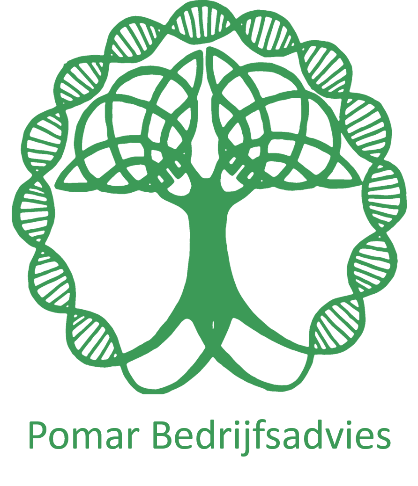 Datum: januari 2019Versie: 2.0InleidingLeeswijzerDit document is opgemaakt als Word document. Het schema werkt vanaf Word versie 2011 en hoger.DisclaimerDe informatie in dit document is met de grootst mogelijke zorg samengesteld. Pomar Bedrijfsadvies heeft zich ingespannen alle resultaten zo goed mogelijk te presenteren.Pomar Bedrijfsadvies is echter niet verantwoordelijk voor het toepassen van en de resultaten van de in dit document vermelde items.Aanvullingen of verbeteringen?In dit document worden links genoemd. De inhoud van dit document wordt regelmatig gecontroleerd en zo nodig aangepast. Mocht een link niet (meer) werken of heb je waardevolle suggesties voor aanvullingen of verbeteringen van dit document, stuur dan een mail naar: verbeteringen@pomar-advies.nl onder vermelding van:Titel document: ’Schema opzet website’Versienummer: 2.0Paginanummer:Zo concreet mogelijk een omschrijving van de verbetering en aanvulling.Alvast bedankt voor je moeite!Schema voor opzet van je websiteHoe gebruik je dit schema?Het schema dat je hierboven ziet, kun je aanpassen aan hoever nu je nu al weet welke pagina's in ieder geval op je website gaan komen. Aanpassen doe je door op het organigram (want dat is het, maar prima te gebruiken om een opzet van je website mee te maken) te klikken. Rechtsboven naast het schema verschijnt dan een window met bewerkingsmogelijkheden of in je lint bovenin krijg je het menu van alle bewerkingsmogelijkheden. Dit is bij de meest recente versies van MS Office zo.Je kunt hokjes (pagina's) toevoegen, weghalen, herbenoemen. Klik op het hokje om op een lager niveau een daaronder liggende pagina te laten komen. Ga niet dieper dan drie niveaus, want zover klikken mensen niet door op je website en wordt je menu op je website moeilijk te gebruikenWil je op een bestaand niveau een pagina toevoegen, ga dan één niveau hoger staan en klik op 'vorm invoegen'. De hokjes die onder de homepage staan, zijn ook de menukeuzes die op je homepage komen te staan. Kies voor korte, aantrekkelijke benamingen zodat bezoekers die inhoud haan bekijken.Wil je een hokje/pagina verwijderen, klik dan de rand van het desbetreffende hokje. Op de rand verschijnen dan kleine bolletjes. Druk vervolgens op de Delete knop op je toetsenbord. 